Registration for RIMAC Accessible MaterialsEquipment, if applicable:Hardware, Software (used with student) please be concise*District AssurancesI certify that the above student meets the eligibility requirements for NIMAS accessibility as having a visual impairment or significant print disability and medical documentation supporting such is on record in the student’s confidential file.Contact Information:Please make sure that the Case Manager or District Liaison can be contacted in the summerSchool Year:1ST Day of School Year:(if known)SASID #:Students Name, LastStudents Name, FirstDOB:Grade:School District:Case Manager (CM):Or 504 Coordinator:CM Phone #:CM Email Address:District Liaison (DL):DL Phone #:DL Email Address:Address of District Liaison: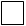   Physical LimitationPrint Disability Area  Physical Limitation            Visual Disability            IEP           Learning Disability 504 Plan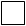 *Special Education Director SignatureDate